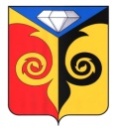 АДМИНИСТРАЦИЯМЕДВЕДЕВСКОГО СЕЛЬСКОГО ПОСЕЛЕНИЯЧелябинской областиПОСТАНОВЛЕНИЕ______________________________________________________________ «23» марта 2022г. № 10Об утверждении формы проверочного листа (списков контрольных вопросов), применяемого при осуществлении муниципального жилищного контроля на территории Медведевскогосельского поселения  Кусинского района В соответствии со статьёй 53 Федерального закона от 31июля 2021года №248-ФЗ «О государственном контроле (надзоре) и муниципальном контроле в Российской Федерации», постановление Правительства Российской Федерации от 27октября 2021года №1844 «Об утверждении требований к разработке, содержанию, общественному обсуждению проектов форм проверочных листов, а утверждению, применению, актуализации форм проверочных листов, а также случаев обязательного применения проверочных листов» и руководствуясь Уставом Медведевского сельского поселения ПОСТАНОВЛЯЕТ:Утвердить форму проверочного листа (списков контрольных вопросов), применяемого при осуществлении муниципального жилищного контроля на территории Медведевского сельского поселения Кусинского района, согласно приложению к настоящему постановлению.Разместить настоящее постановление на официальном сайте администрации Медведевского сельского поселения Кусинского района.Контроль за исполнением данного Постановления оставляю за собой.Глава Медведевского сельского поселения                                                                                 И.В. ДаниловПриложение к постановлению Администрации Медведевского сельского поселения Кусинского района                                                                                                                                                                                                                                                                                                                                                                                                                                                                                                                            «23» марта 2022 г. № 10ФОРМАпроверочного листа (списка контрольных вопросов), применяемого при осуществлении муниципального жилищного контроля натерритории Медведевского сельского поселение Кусинского районаРеквизиты правового акта об утверждении настоящей формы проверочного листа (списка контрольных вопросов) (далее - проверочный лист):Постановление Администрации Медведевского сельского поселения Кусинского района от 23.03.2022 №10 «Об утверждении формы проверочного листа (списков контрольных вопросов), применяемого при осуществлении муниципального жилищного контроля на территории Медведевского сельского поселения Кусинского района».Проверочный лист (список контрольных вопросов), применяется инспектором при проведении плановых проверок в рамках осуществления муниципального жилищного контроля на территории Медведевского сельского поселения Кусинского района.Категория риска, класс (категория) опасности, позволяющие однозначно идентифицировать	сферу	применения	проверочного	листа:.Наименование органа муниципального контроля: 	.Объект муниципального контроля, в отношении которого проводится контрольное (надзорное) мероприятие: 	.Фамилия, имя и отчество (при наличии) гражданина или индивидуального предпринимателя, его идентификационный номер налогоплательщика и (или) основной государственный регистрационный номер индивидуального предпринимателя, адрес регистрации гражданина или индивидуального предпринимателя, наименование юридического лица, его идентификационный номер налогоплательщика и (или) основной государственный регистрационный номер, адрес юридического лица (его филиалов, представительств, обособленных структурных подразделений), являющихся контролируемыми лицами:Вид (виды) деятельности юридических лиц, физических лиц их типов и (или)отдельных характеристик: 	.Место проведения плановой проверки с заполнением проверочного листа и (или) указание на используемые юридическим лицом, индивидуальным предпринимателем производственные объекты:.Реквизиты распоряжения о проведении плановой проверки: 	.Учетный	номер	плановой	проверки	и	дата	присвоения	учетного	номера проверки в едином реестре проверок: 	.Должность, фамилия и инициалы должностного лица Администрации Медведевского сельского поселения Кусинского района, проводящего плановую проверку и заполняющего проверочный лист: 	.Перечень вопросов, отражающих содержание обязательных требований и (или) требований, установленных законодательством, муниципальными правовыми актами, ответы на которые однозначно свидетельствуют о соблюдении или несоблюдении юридическим лицом, физическим лицом обязательных требований, составляющих предмет проверки: Примечание: Количество  вопросов, отражающих содержание обязательных требований, исследуемых при проведении плановой проверки, определяются исходя из конструктивных особенностей дома.Пояснения  и дополнения по вопросам, содержащимся в перечне:	_ 	_Подписи  лица (лиц), проводящего  ( проводящих)  проверку: Должность	 Должность   	/Ф.И.О./Ф.И.О.С проверочным листом ознакомлен (а):(фамилия,  имя,  отчество (в  случае, если имеется), должность  руководителя,иного должностного лица или уполномоченного представителя юридического лица, индивидуального предпринимателя, его уполномоченного представителя)" "	_20 г.	 	( подпись)Отметка об отказе ознакомления с проверочным листом:(фамилия,  имя,  отчество  (в случае, если имеется),  уполномоченногодолжностного лица (лиц), проводящего проверку)" "	_20 г.	 	(подпись)Копию проверочного листа получил(а):(фамилия, имя, отчество (в случае, если имеется), должность руководителя,иного должностного лица или уполномоченного представителя юридического лица, индивидуального предпринимателя, его уполномоченного представителя)" "	_20 г.	 	(подпись)Отметка об отказе получения проверочного листа:(фамилия, имя, отчество (в случае, если имеется), уполномоченногодолжностного лица(лиц),проводящего проверку)" "	_20 г.	 	(подпись)Nп/пВопрос, отражающий содержание обязательных требований *Вывод о выполнении установленных требованийВывод о выполнении установленных требованийВывод о выполнении установленных требованийВывод о выполнении установленных требованийВывод о выполнении установленных требованийВывод о выполнении установленных требованийВывод о выполнении установленных требованийРеквизиты нормативных правовых актов, с указанием их структурных единиц, которыми установлены обязательные требования, требования, установленные муниципальными правовыми актамиNп/пВопрос, отражающий содержание обязательных требований *данетнеприменимонеприменимонеприменимонеприменимоПримечание (заполняется в случае заполнения графы"неприменимо")Реквизиты нормативных правовых актов, с указанием их структурных единиц, которыми установлены обязательные требования, требования, установленные муниципальными правовыми актами1.Решение о создании ТСЖ/ТСН принято общим собранием собственников помещений в многоквартирном доме?пункт 2 части 2 статьи 161 ЖК РФ2.В общем собрании собственников помещений в многоквартирном доме приняли участие собственники помещений в данном доме или их представители, обладающие более чем пятьюдесятью процентами голосов от общего числа голосов?часть 3 статьи 45 ЖК РФ3.Собственник,   иное   лицо,   по инициативе которых созывается общее собрание собственников помещений в многоквартирном доме, сообщили собственникам помещений в данном доме о проведении такого собрания не позднее чем за десять дней до даты его проведения?часть 4 статьи 45 ЖК РФ4.В    сообщении   о    проведенииобщего собрания собственниковчасть 5 статьи 45 ЖК РФпомещений в многоквартирном доме были указаны:сведения о лице, по инициативе которого созывается данное собрание;форма проведения данного собрания (очное, заочное или очно-заочное голосование);дата, место, время проведения данного собрания или в случае проведения данного собрания в форме заочного голосования дата окончания приема решений собственников по вопросам, поставленным на голосование, и место или адрес, куда должны передаваться такие решения;повестка дня данного собрания;порядок ознакомления с информацией	и	(или) материалами, которые будут представлены на данномсобрании, и место или адрес, где с ними можно ознакомиться?5.Инициатор общего собрания является собственником помещения в	данном  многоквартирном доме?часть 2 статьи 45 ЖК РФ6.За решение о создании товарищества собственников жилья	проголосовали собственники помещений в соответствующем многоквартирном	 доме,часть 1 статьи 136 ЖК РФобладающие более чем пятьюдесятью		процентами голосов от общего числа голосов	собственниковпомещений в таком доме?7.Протокол общего собрания собственников помещений в многоквартирном		доме оформлен в соответствии с требованиями, установленными федеральным	органомисполнительной			власти, осуществляющим функции по выработке	и		реализации государственной  политики и нормативно-правовому регулированию	в		сфере жилищно-коммунальногохозяйства?часть 1 статьи 46 ЖК РФ8.Соблюдаются ли требования к порядку и условиям заключения договоров об использовании общего	имущества собственников помещений вмногоквартирном доме?пункт   3,   3.1 части   1 -    5 статьи    44, 44,1, части 2, 5 статьи 46, статья 44.1, часть 1 статьи 47 ЖК РФ9.Соблюдаются ли требования к порядку избрания общим собранием членов жилищного, жилищно-строительного или иного специализированного потребительского кооператива правления	жилищного, жилищно-строительного или иного специализированногопотребительского кооператива?части 2, 4   статьи   45, часть   1   статьи 117, часть 1 статьи 118 ЖК РФ10.Соблюдаются ли требования к управлению многоквартирными домами в части подготовки предложений по вопросам содержания и ремонта общего имущества	собственников помещений в многоквартирном доме для их рассмотрения общим 	собранием  собственников помещений в многоквартирном доме?Постановление Правительства РФ от 15.05.2013 N 416 пункт 411.Соблюдаются ли требования по содержанию	придомовой территории в теплый периодгода?ч. 1 - 1.2; 2.1 - 2.3 ст. 161 ЖК РФ; пп. "ж" п.11 Правил N 491; пп. "д" п. 4 Правил N 416;п. 3.5.9; 3.8.3; 3.9.1 Правил N 17012.Соблюдаются ли требования по содержанию	придомовой территории в холодный периодгода?ч. 1 - 1.2; 2.1 - 2.3 ст. 161 ЖК РФ; пп. "г" п.11 Правил N 491; п. 24 Постановления N290; пп. "д" п. 4 Правил N 416; п. 3.6.4;3.6.21 Правил 170;13.Соблюдаются ли требования в области обращения с твердыми коммунальными отходами?ч. 1 - 1.2; 2.1 - 2.3 ст. 161 ЖК РФ; пп. "д(2)"п. 11 Правил N 491; п. 26 (1) ПостановленияN 290; пп. "д" п. 4 Правил N 416; пп. "а";"в" п. 148 (22) Правил N 354; п. 3.7.1 - 3.7.8;3.7.15 Правил N 17014.Соблюдаются ли требования по содержанию	подвальных помещений?ч. 1 - 1.2; 2.1 - 2.3 ст. 161 ЖК РФ; пп. "а","з" п. 11 Правил N 491; п. 2 ПостановленияN 290; пп. "д" п. 4 Правил N 416; п. 3.4.1 -3.4.4; 4.1.1; 4.1.3; 4.1.10; 4.1.15 Правил N17015.Соблюдаются ли требования по содержанию стен, фасадов многоквартирных домов?ч. 1 - 1.2; 2.1 - 2.3 ст. 161 ЖК РФ; пп. "а","з" п. 11 Правил N 491; п. 3 ПостановленияN 290; пп. "д" п. 4 Правил N 416; п. 4.2 -4.2.2.4; 4.2.4.9; 4.10.2.1 Правил N 170; п. 12Перечня	мероприятий		по энергосбережению	и	повышениюэнергетической эффективности N 390-ПП16.Соблюдаются ли обязательные требования по содержанию кровли	многоквартирныхдомов?1 - 1.2; 2.1 - 2.3 ст. 161 ЖК РФ; пп "а", "з" п.11 Правил N 491; п. 7 Постановление N 290;пп. "д" п. 4 Правил N 416; п. 4.6.1.1; 4.10.2.1Правил N 17017.Соблюдаются ли обязательные требования по содержанию систем	отопления многоквартирного дома?ч. 1 - 1.2; 2.1 - 2.3 ст. 161 Жилищного кодекса Российской Федерации; пп. "а", "в", "з" п. 11 Правил N 491; п. 17 ПостановленияN 290; пп. "д" п. 4 Правил N 416; п. 5.1.1 -5.1.3 Правил N 17018.Соблюдаются ли обязательные требования по содержанию систем	холодного водоснабжениямногоквартирного дома?ч. 1 - 1.2; 2.1 - 2.3 ст. 161 Жилищного кодекса Российской Федерации; пп. "а", "з" п. 11 Правил N 491; п. 17, 18 Постановления N 290; пп. "д" п. 4 Правил N41619.Соблюдаются ли обязательные требования	по	содержаниюсистем	водоотведения многоквартирного дома?ч. 1 - 1.2; 2.1 - 2.3 ст. 161 ЖК РФ; пп. "з" п.11 Правил N 491; п. 18 Постановления N290; пп. "д" п. 4 Правил N 416; п. 5.8.1 -5.8.4 Правил N 17020.Соблюдаются ли обязательные требования по содержанию систем	электроснабжениямногоквартирного дома?ч. 1 - 1.2; 2.1 - 2.3 ст. 161 ЖК РФ; пп. "а","з" п. 11 Правил N 491, п. 20 ПостановленияN 29021.Соблюдаются ли обязательные требования по содержанию систем	вентиляции многоквартирного дома?ч. 1 - 1.2; 2.1 - 2.3 ст. 161 Жилищного кодекса Российской Федерации; пп. "а", "з" п. 11 Правил N 491; п. 15 Постановления N290; пп. "д" п. 4 Правил N 416; п. 5.7.2,5.7.3, 5.7.9 Правил N 17022.Соблюдаются ли обязательные требования по подготовке жилого фонда к сезоннойэксплуатации?ч. 1 - 1.2; 2.1 - 2.3 ст. 161 ЖК РФ; пп. "з" п.11 Правил N 491; пп. "д" п. 4 Правил N 416;п. 2.6.2 Правил N 17023.Соблюдаются ли требования кпорядку и условиям заключения договоров  об    использованиипункт	3,	3.1 части	1 -	5 статьи	44, 44,1, части 2, 5 статьи 46, статья 44.1, часть1 статьи 47 ЖК РФобщего	имущества собственников  помещений  вмногоквартирном доме?24.Соблюдаются ли требования к установлению размера платы за содержание и ремонт жилого помещения в многоквартирном доме, управление которымосуществляется ЖК/ЖСК/ТСЖ/ТСН?статья 44.1, часть 2 статья 45, часть 1, 3 статьи 46, часть 1 статьи 47, часть 2 статьи 141, пункт 4 части 2 статьи 145, часть 2 статьи 116, часть 1 статьи 117, часть 3 статьи 146, часть 1 статьи 156 ЖК РФ, пункт 11(1) Правил N 49125.Размещается	литовариществами собственников жилья,		жилищными кооперативами		и			иными специализированными потребительскими кооперативами, осуществляющими управление многоквартирными домами на официальном						сайте государственной информационной			системе жилищно-коммунального хозяйства в сети "Интернет" - www.dom.gosuslugi.ru информация о деятельности по управлению многоквартирными домами,	предусмотренная законодательство		Российской Федерации о государственной информационной			системе жилищно-коммунальногохозяйства?ч. 10.1   ст.   161   ЖК   РФ; ч.   18   ст.   7Федерального закона от 21.07.2014 N 209- ФЗ; подпункт "б" пункта 32 раздела VIII Правил N 416; раздел 10 Приказа Минкомсвязи России N 74 Минстроя России N 114/пр от 29.02.201626.обеспеченыинвалидам условия для беспрепятственного доступа к жилому помещению и (или) общему	имуществу	в многоквартирных домах?Раздел III Постановления Правительства РФ от 9 июля 2016 г. N 649 "О мерах по приспособлению жилых помещений и общего имущества в многоквартирном доме с учетом потребностей инвалидов"